23η ΠΡΟΣΚΛΗΣΗ ΣΥΓΚΛΗΣΗΣΕΠΙΤΡΟΠΗΣ ΠΟΙΟΤΗΤΑΣ ΖΩΗΣΚαλείστε να προσέλθετε σε τακτική συνεδρίαση της ΕπιτροπήςΠοιότητας Ζωής, που θα διεξαχθεί στο Δημαρχειακό Μέγαροτην 20η του μηνός Ιουνίου έτους 2022, ημέρα Δευτέρα και ώρα13:00για την συζήτηση και λήψη αποφάσεων στα παρακάτω θέματα της ημερήσιας διάταξης, σύμφωνα με τις σχετικές διατάξεις του άρθρου 75 του Ν.3852/2010 (ΦΕΚ Α' 87)όπως αντικαταστάθηκε με το άρθρο 77 του Ν.4555/2018 (ΦΕΚ 133/19-07-2018 τεύχος Α’) :1.Λήψη κανονιστικής απόφασης επί των προσωρινών κυκλοφοριακών ρυθμίσεων εργοταξιακού χαρακτήρα του έργου «ΕΦΑΡΜΟΓΗ ΖΩΝΟΠΟΙΗΣΗΣ ΚΑΙ ΑΝΤΙΚΑΤΑΣΤΑΣΗ ΠΑΛΑΙΩΝ ΑΓΩΓΩΝ ΔΙΚΤΥΟΥ ΠΟΛΕΩΣ ΤΡΙΚΑΛΩΝ», της Δ.Ε.Υ.Α. Τρικάλων αναδόχου εταιρείας «ΛΑΤΟΜΕΙΑ ΤΥΡΝΑΒΟΥ Α.Ε.» στη συνοικία «Μπάρα» Τρικάλων.2.Λήψη απόφασης επί των προσωρινών κυκλοφοριακών ρυθμίσεων εργοταξιακού χαρακτήρα για την πραγματοποίηση έργων κατασκευής Δικτύου Ομβρίων της Δ.Ε.Υ.Α. Τρικάλων που αφορά τον αποκλεισμό μίας λωρίδας κυκλοφορίας στην οδό Παπαναστασίου στο Ριζαριό του Δήμου Τρικκαίων.3.Λήψη απόφασης επί της προσωρινής απαγόρευσης μίας θέσης στάθμευσης (εργοταξιακού χαρακτήρα) για την εκτέλεση επισκευαστικών εργασιών επί της οδού Βύρωνος 38.4.Λήψη απόφασης για τροποποίηση της υπ'αριθμ.7/2022 απόφασης Ε.ΠΟΙ.ΖΩ, στην οδό Αθανασίου Διάκου, από την οδό Τιουσόν έως την οδό Νικοτσάρα της πόλης των Τρικάλων του Δήμου Τρικκαίων5.Λήψη απόφασης για έγκριση τοποθέτησης κυρτού (κοίλου) καθρέπτη ασφαλείας6.Λήψη απόφασης  επί της προσωρινής απαγόρευσης στάθμευσης, έμπροσθεν πέτρινου ισογείου κτηρίου, φερόμενης ιδιοκτησίας Γηροκομείου Ιεράς Μητροπόλεως Τρίκκης, Γαρδικίου και Πύλης7.Λήψη απόφασης περί της έγκρισης τοποθέτησης κάθετων πινακίδων Ρ2, Ρ40, Ρ7 Ρ28, Ρ27, Π31 και Ρ50α, στην οδό Ηρακλέους και την μονοδρόμηση αυτής με κατεύθυνση από την οδό Καραγιάννη προς την οδό Ασπροποτάμου της πόλης των Τρικάλων του Δήμου Τρικκαίων»8.Λήψη κανονιστικής απόφασης για συμπλήρωση της υπ'αριθμ.607/2016 απόφασης του Δημοτικού Συμβουλίου (176/2016 Απόφασης ΕΠΟΙΖΩ)9.Λήψη απόφασης για έγκριση άδειας χρήσης μουσικής με παράταση ωραρίου σε κατ/μα Υγεινομικού Ενδιαφέροντος στην Χρυσαυγή Τρικάλων10.Λήψη απόφασης για έγκριση άδειας χρήσης μουσικής με παράταση ωραρίου σε κατ/μα Υγεινομικού Ενδιαφέροντος στον Παλαιόπυργο11.Ανάκληση των αρίθμ.108/2022 και 236/2021 Αποφάσεων Δημοτικού Συμβουλίου του Δήμου Τρικκαίων και μετατόπιση περιπτέρου στη θέση της συμβολής των οδών  Ασκληπιού και Γαριβάλδη12.Παραχώρηση κοινόχρηστου χώρου για εκδήλωση προσωρινού χαρακτήρα για το Αντάμωμα των Ραξιωτών13.Παραχώρηση χρήσης του Γηπέδου Αγίων Αποστόλων στον Π.Ο. Αγίων Αποστόλων για την πραγματοποίηση μουσικοχορευτικής εκδήλωσης14.«Παραχώρηση χρήσης του χώρου στο Μικρό Θέατρο Ληθαίου για την απονομή του μεγάλου βραβείου του Φεστιβάλ «Μάκης Λαχανάς» στον Τρικαλινό Ποιητή Ηλία Κεφάλα για την συνολική του προσφορά στη λογοτεχνία, στο πλαίσιο του 10ου Πανθεσσαλικού  Φεστιβάλ Ποίησης»15.Παραχώρηση κοινόχρηστου χώρου για εκδήλωση προσωρινού χαρακτήρα στον Σύλλογο Δρομέων16.Παραχώρηση χώρου για εκδήλωση προσωρινού χαρακτήρα για Φροντιστήριο Ξένων Γλωσσών17.Παραχώρηση κοινόχρηστου χώρου για εκδήλωση προσωρινού χαρακτήρα (ποιμενικός)18.Ανάκληση της αριθμ.130/2022 απόφασης Ε.ΠΟΙ.ΖΩΠίνακας Αποδεκτών	ΚΟΙΝΟΠΟΙΗΣΗ	ΤΑΚΤΙΚΑ ΜΕΛΗ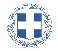 ΕΛΛΗΝΙΚΗ ΔΗΜΟΚΡΑΤΙΑ
ΝΟΜΟΣ ΤΡΙΚΑΛΩΝΔΗΜΟΣ ΤΡΙΚΚΑΙΩΝΓραμματεία Επιτροπής Ποιότητας ΖωήςΤρίκαλα,16 Ιουνίου 2022
Αριθ. Πρωτ. : 28644ΠΡΟΣ :  Τα μέλη της Επιτροπής Ποιότητας Ζωής (Πίνακας Αποδεκτών)(σε περίπτωση κωλύματος παρακαλείσθε να ενημερώσετε τον αναπληρωτή σας).Ο Πρόεδρος της Επιτροπής Ποιότητας ΖωήςΓΕΩΡΓΙΟΣ ΚΩΝ/ΝΟΣ ΚΑΤΑΒΟΥΤΑΣΑΝΤΙΔΗΜΑΡΧΟΣΑναστασίου ΧρήστοςΒασταρούχας ΔημήτριοςΚωτούλας ΙωάννηςΜητσιάδη Βασιλική-ΕλένηΖιώγας ΓεώργιοςΚαταβούτας Γεώργιος-ΚωνσταντίνοςΚρανιάς ΒασίλειοςΠαιδή ΝατάσαΝτουρλιός ΛάμπροςΔήμαρχος & μέλη Εκτελεστικής ΕπιτροπήςΓενικός Γραμματέας κ. Θωμά ΠαπασίκαΜπουκοβάλας Στέφανος  Πρόεδρο της Δημ. Κοιν. Τρικκαίων